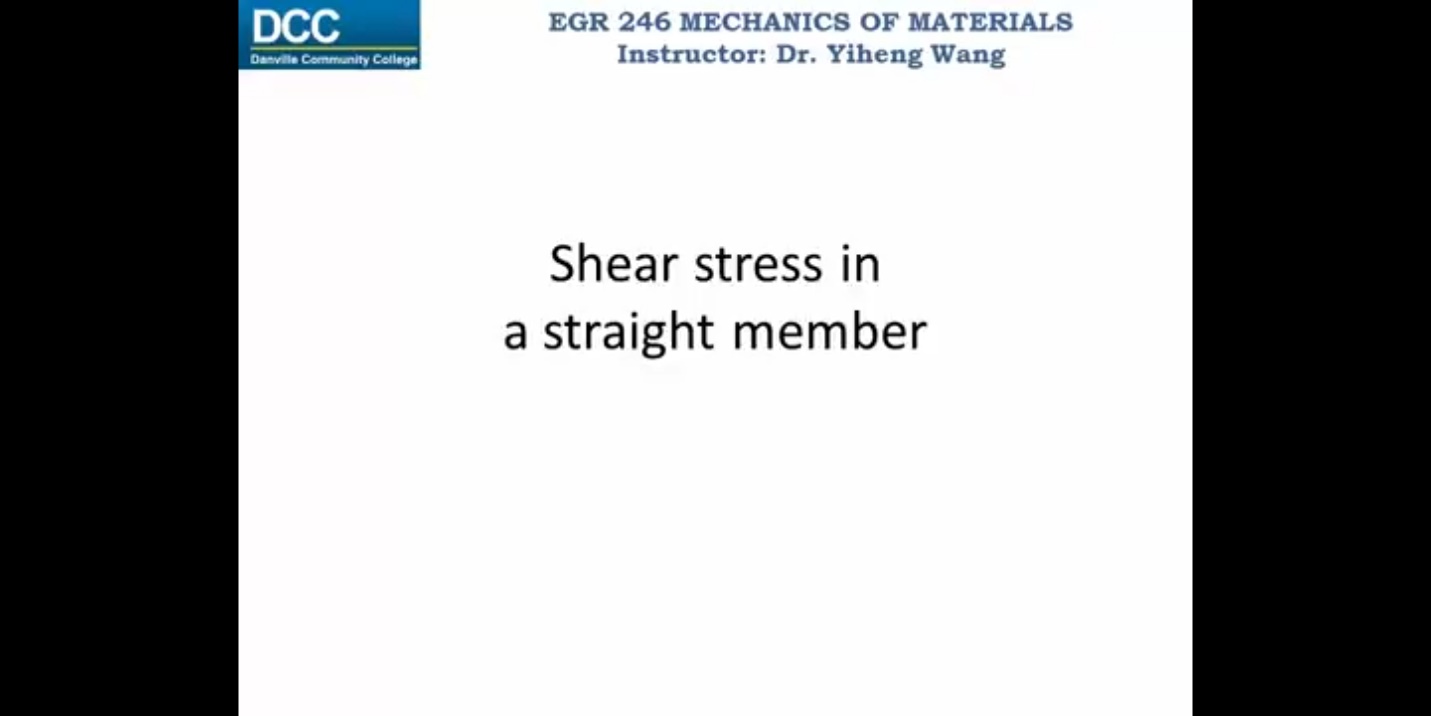 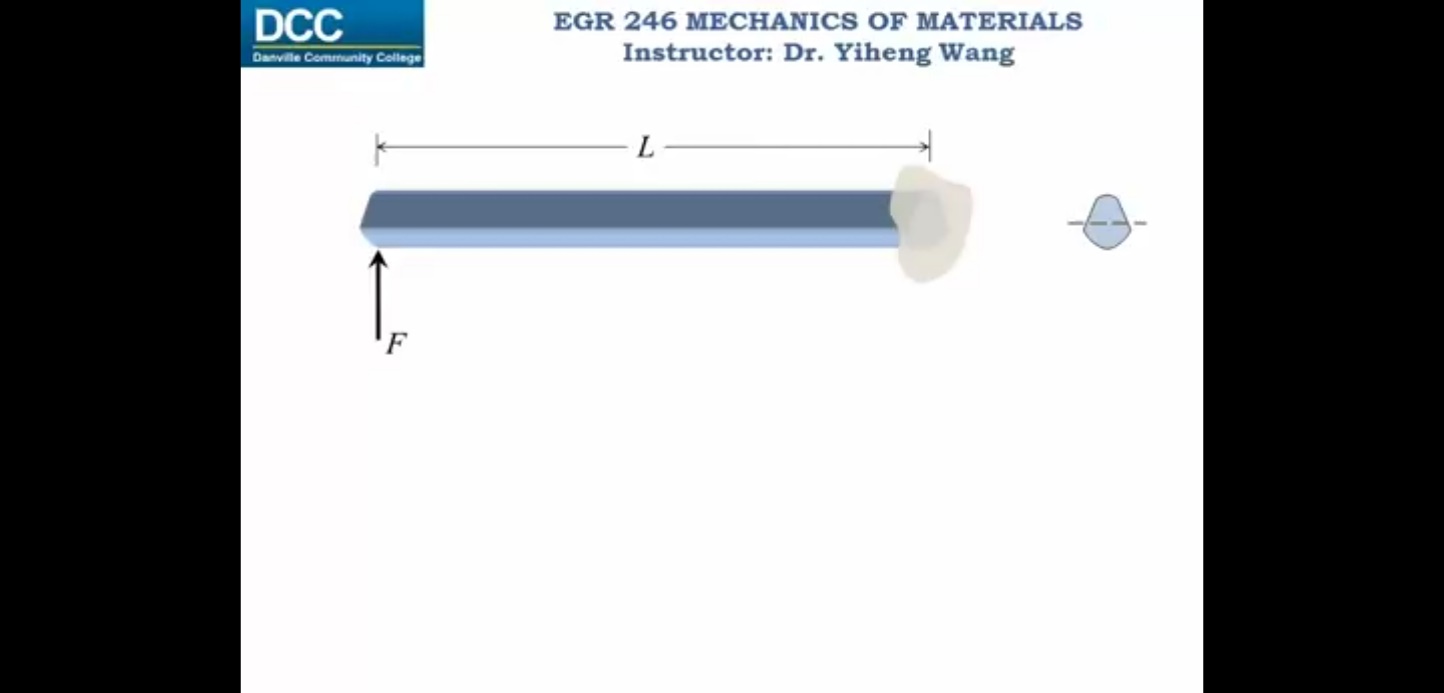 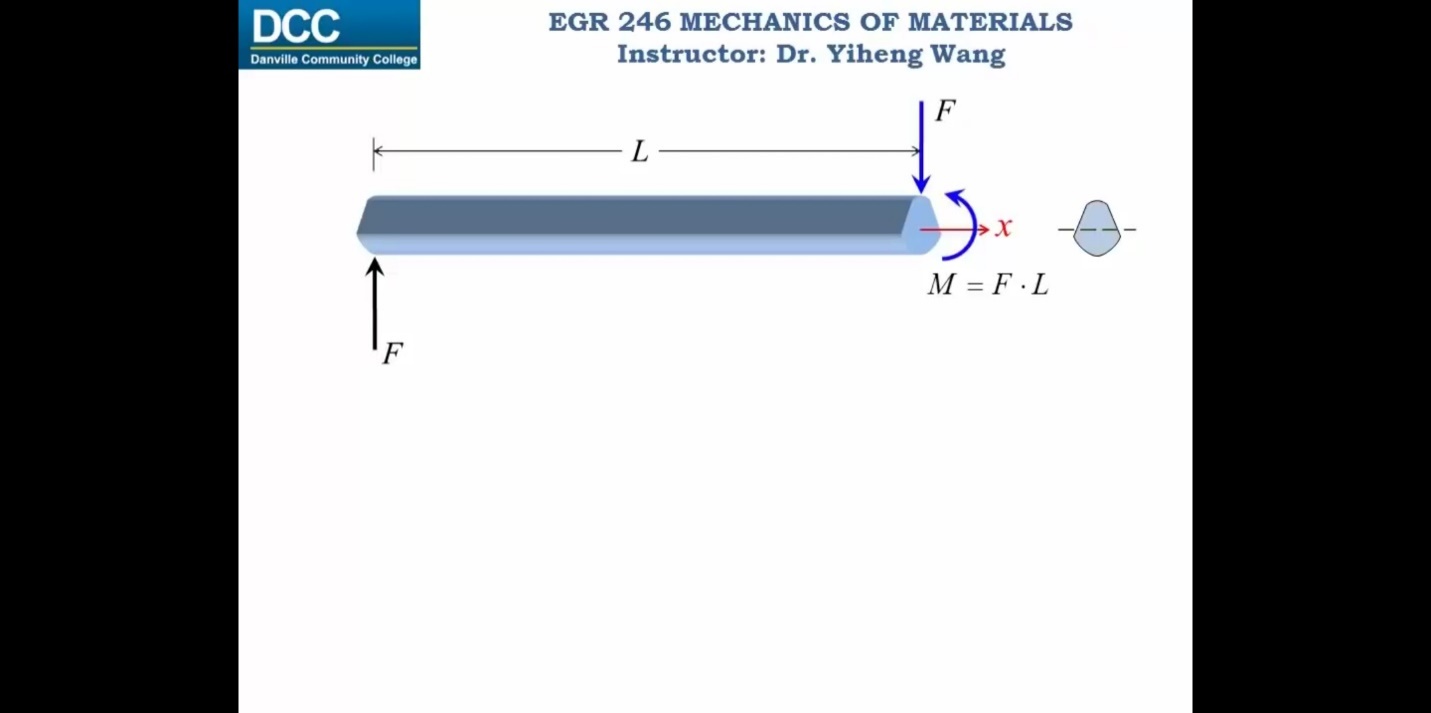 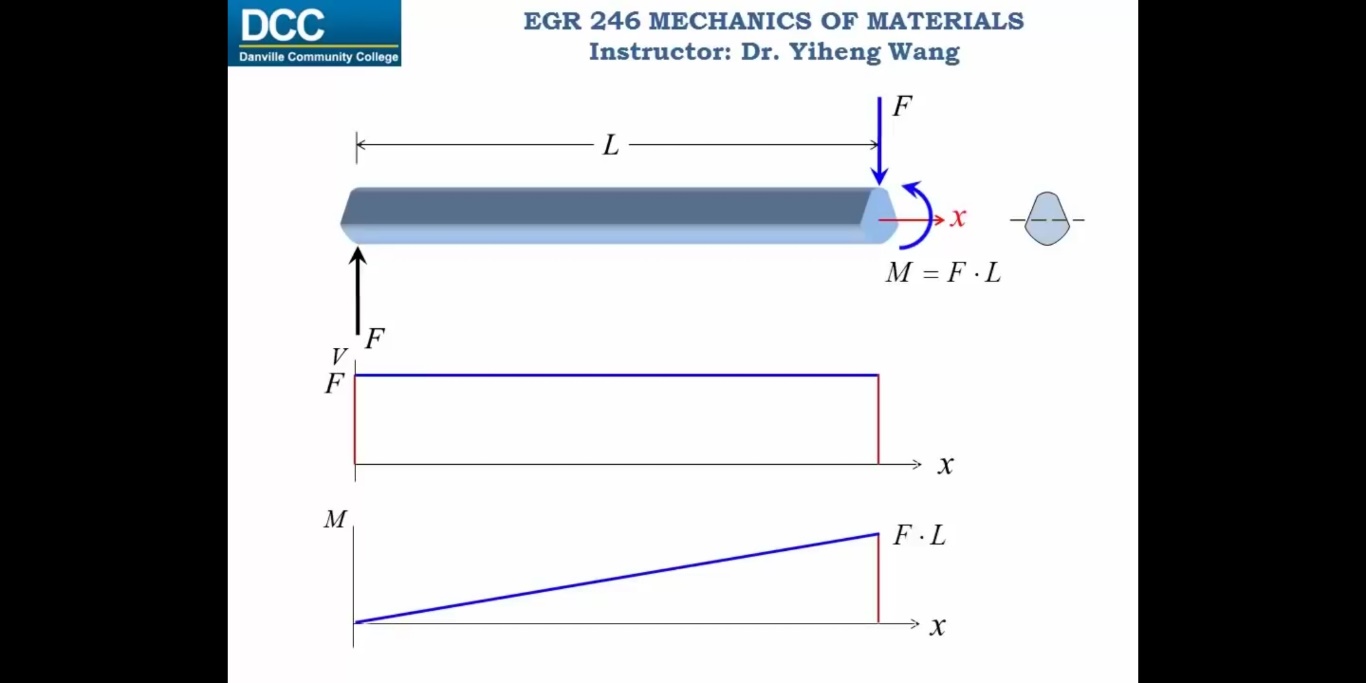 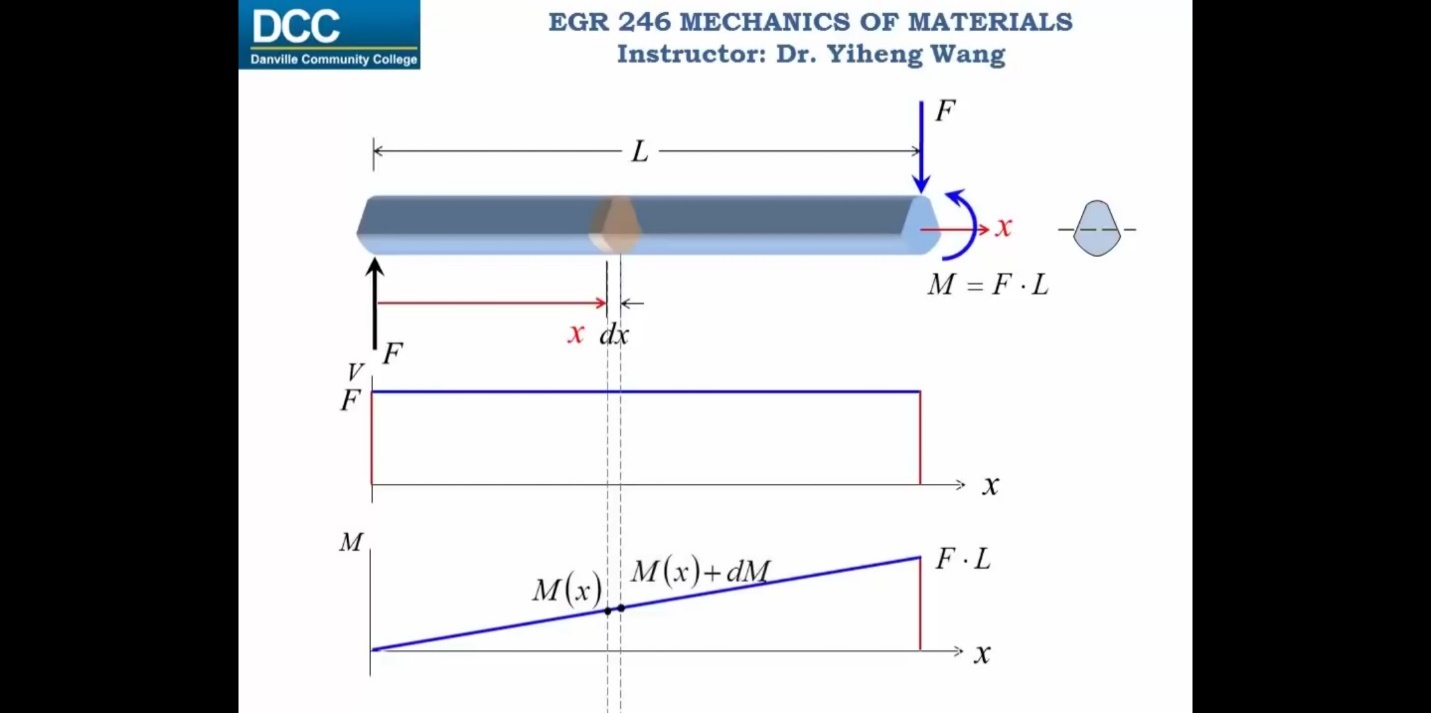 Flexural stress = MY/I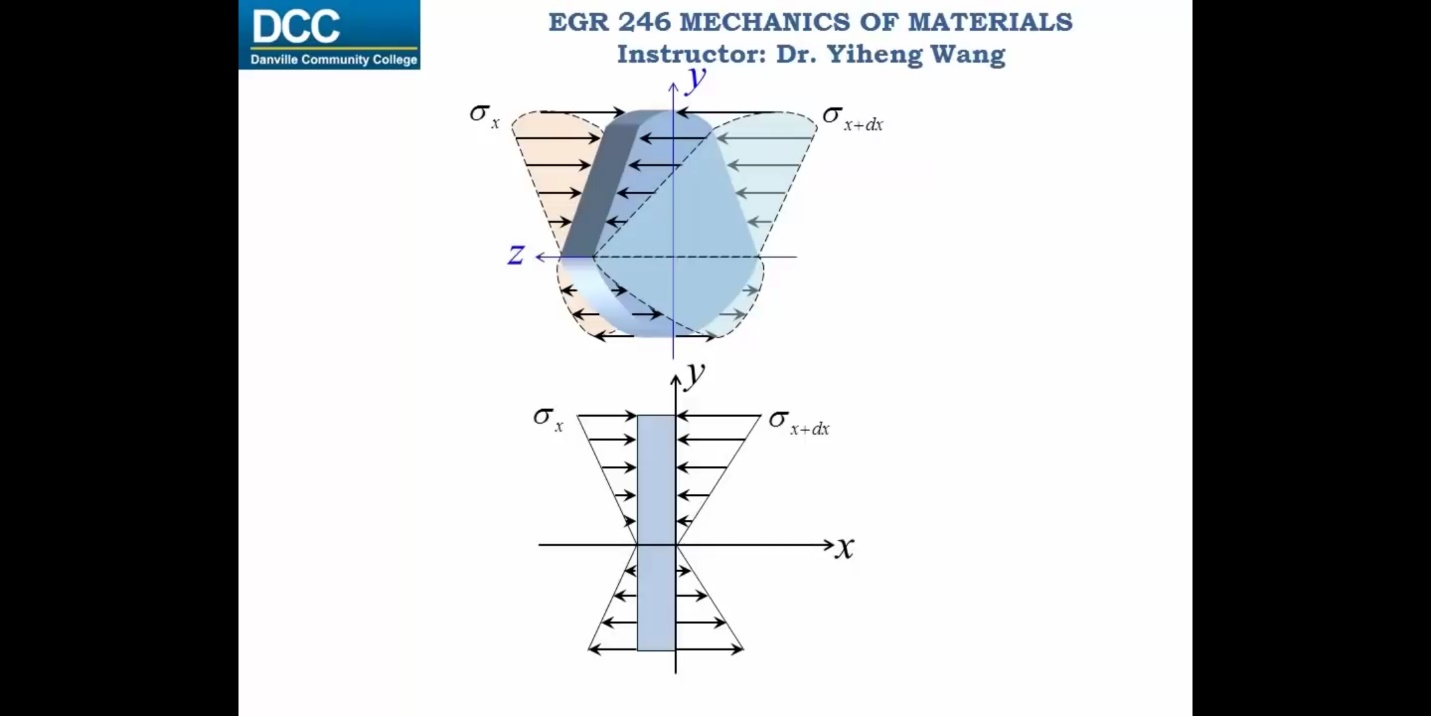 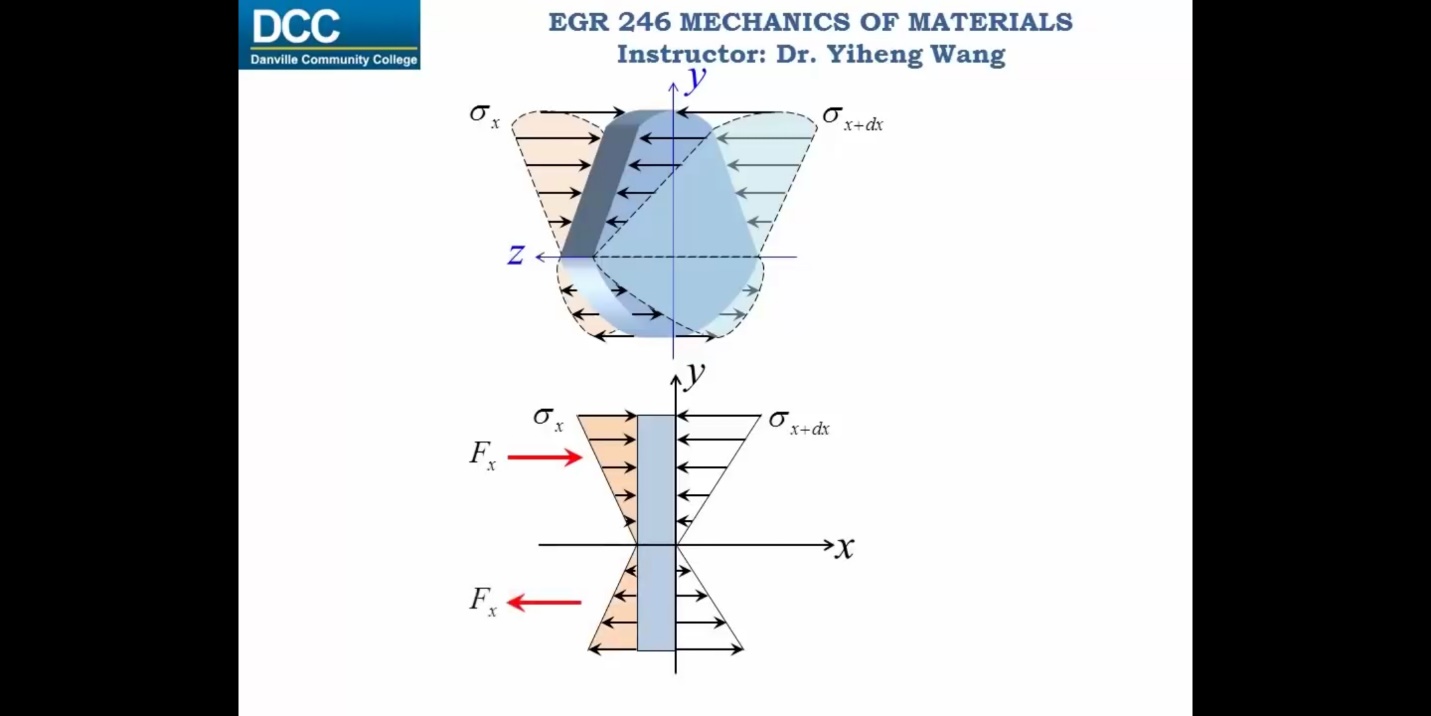 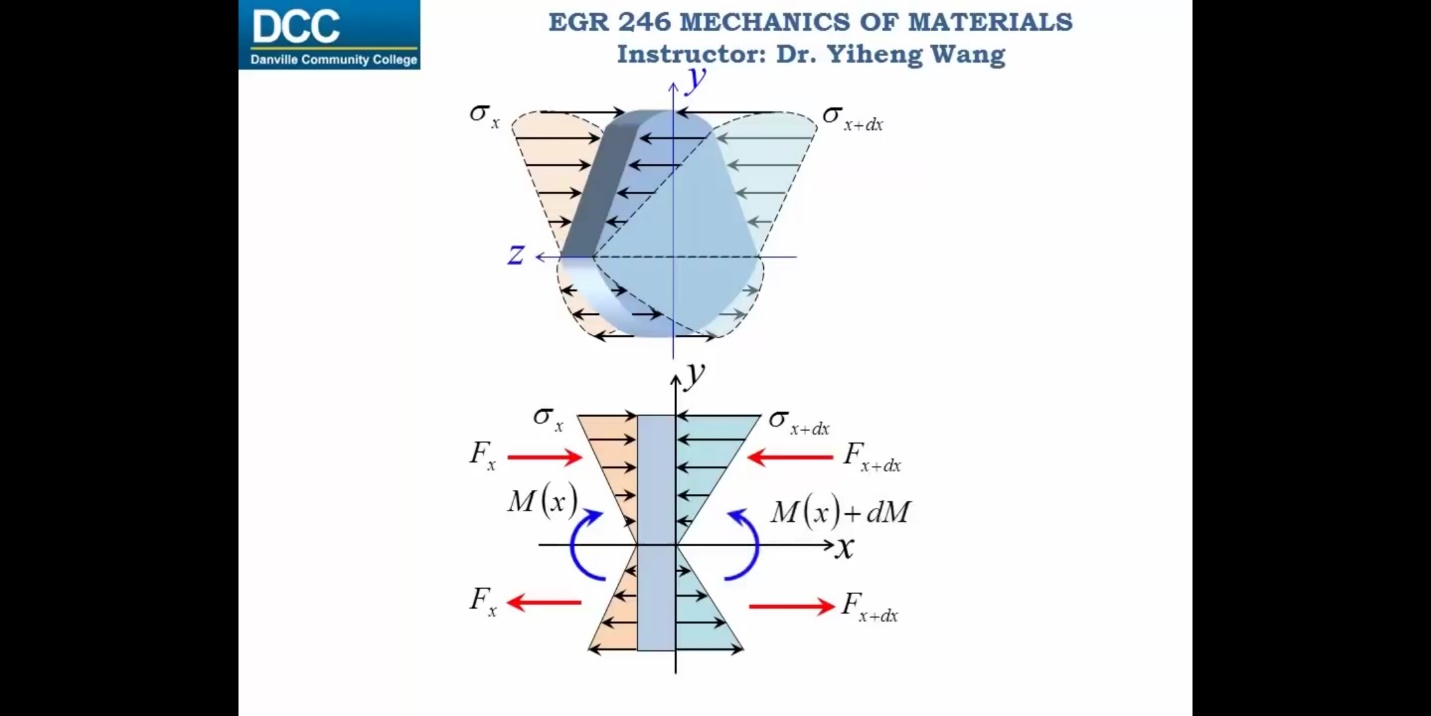 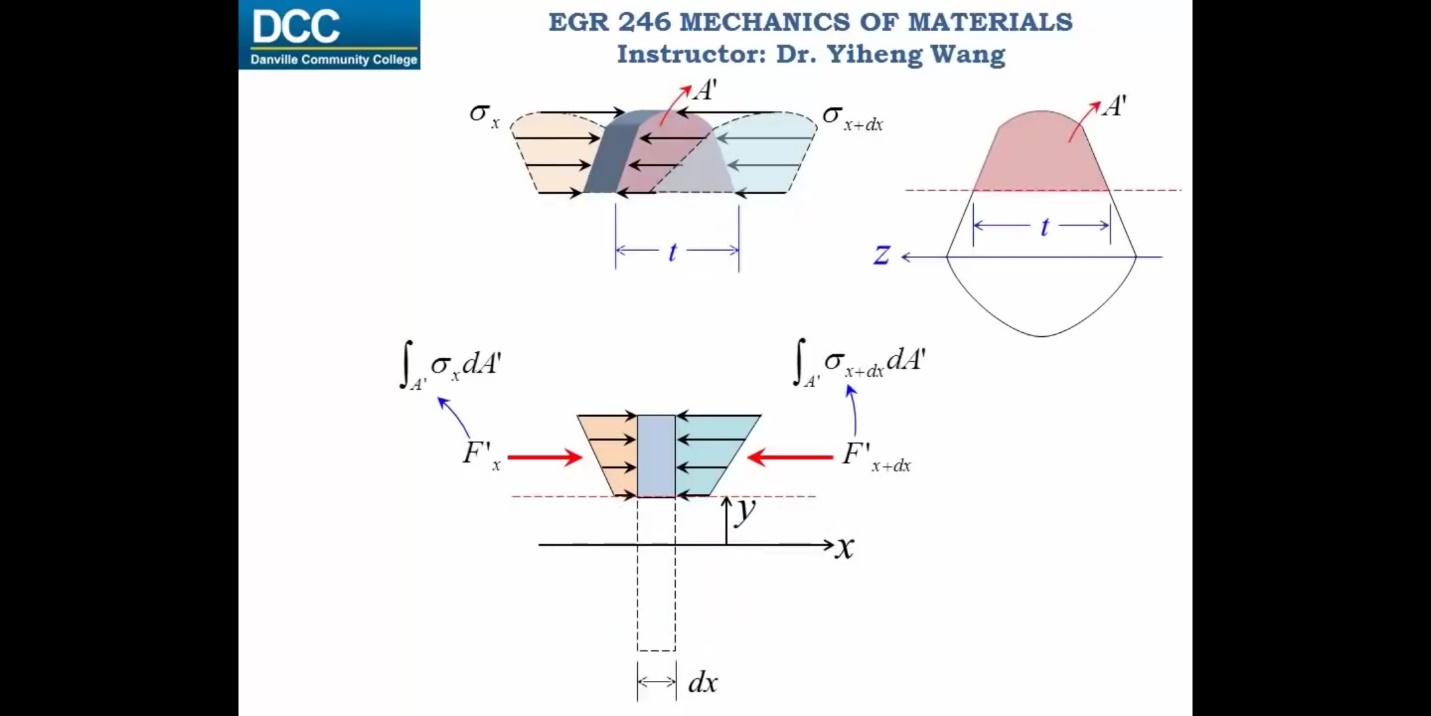 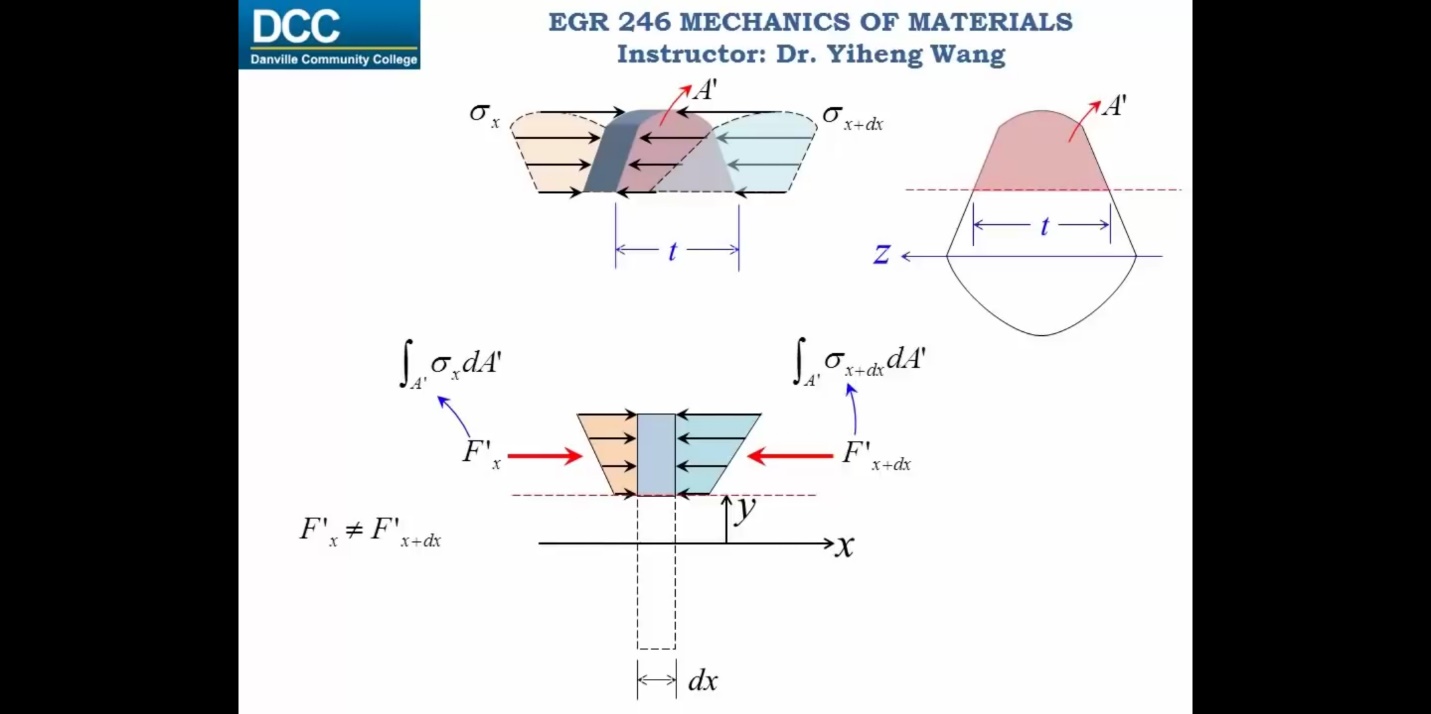 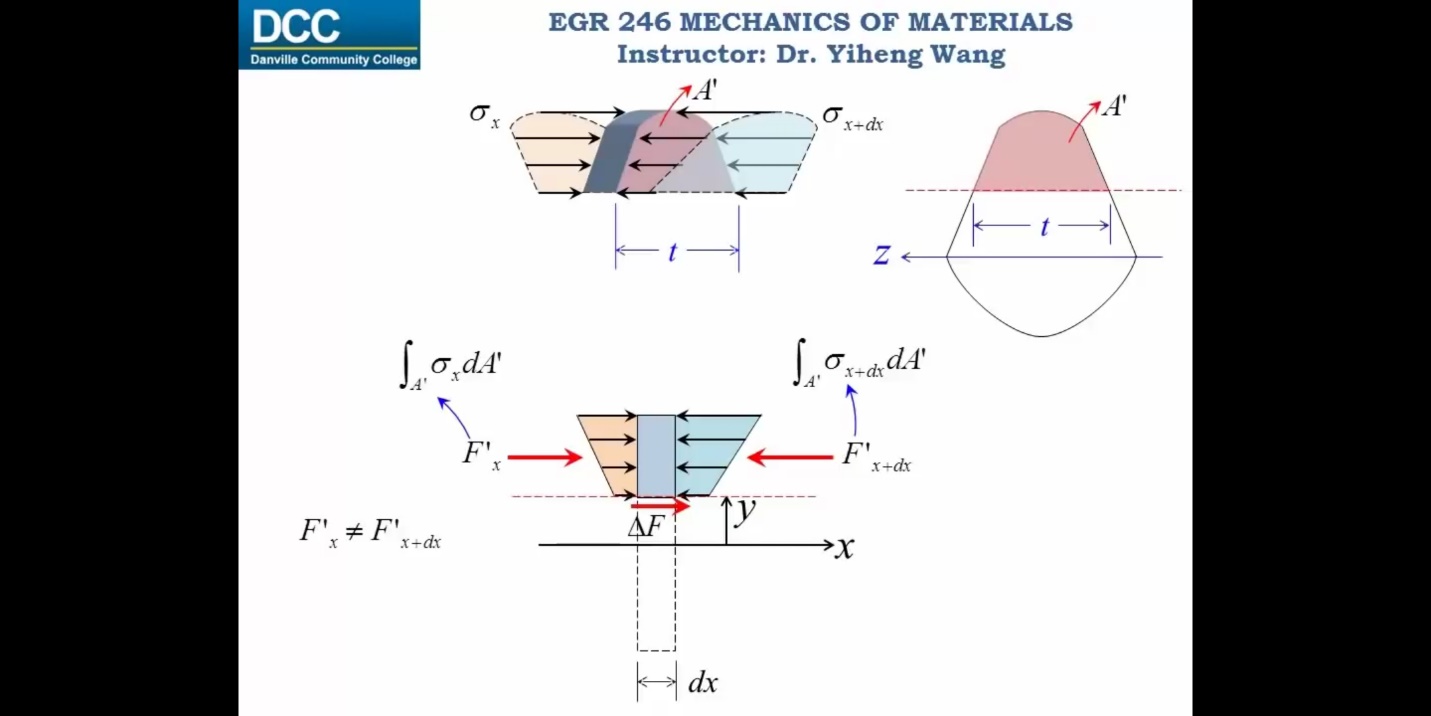 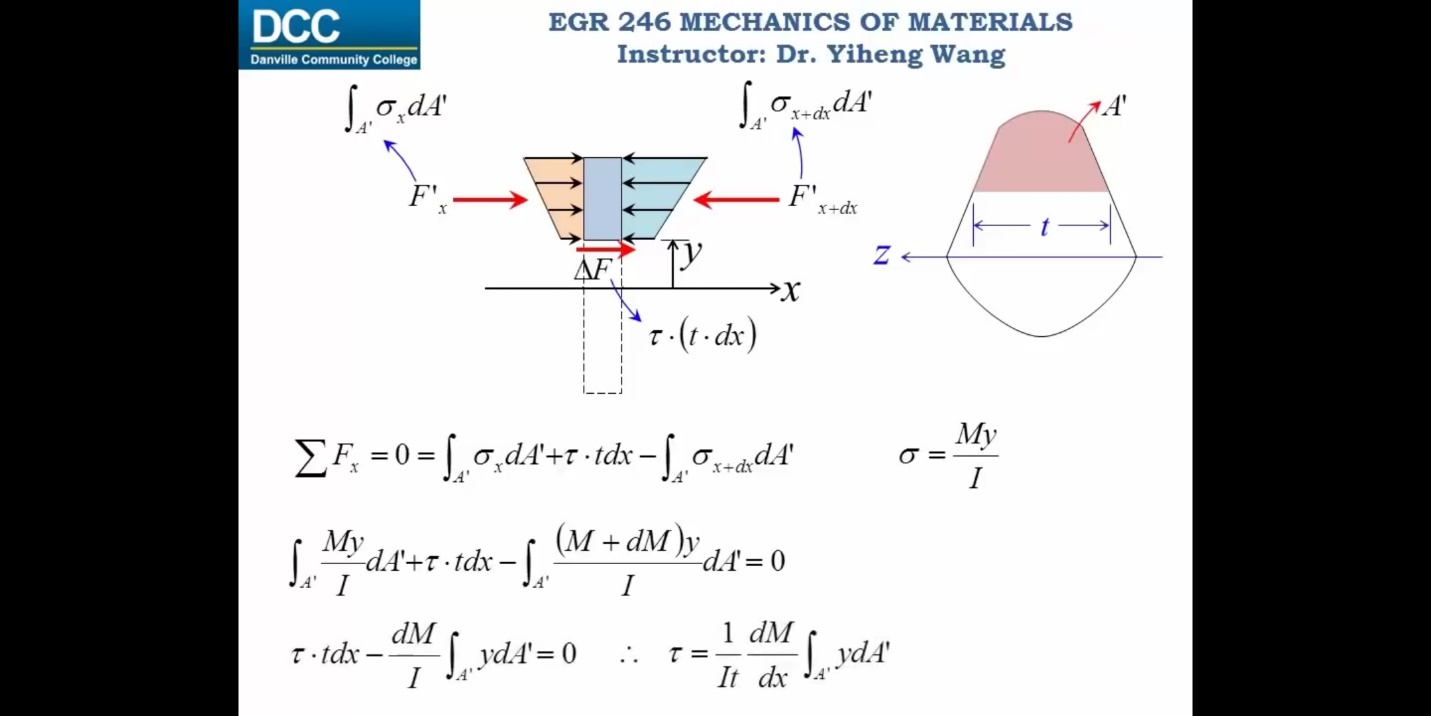 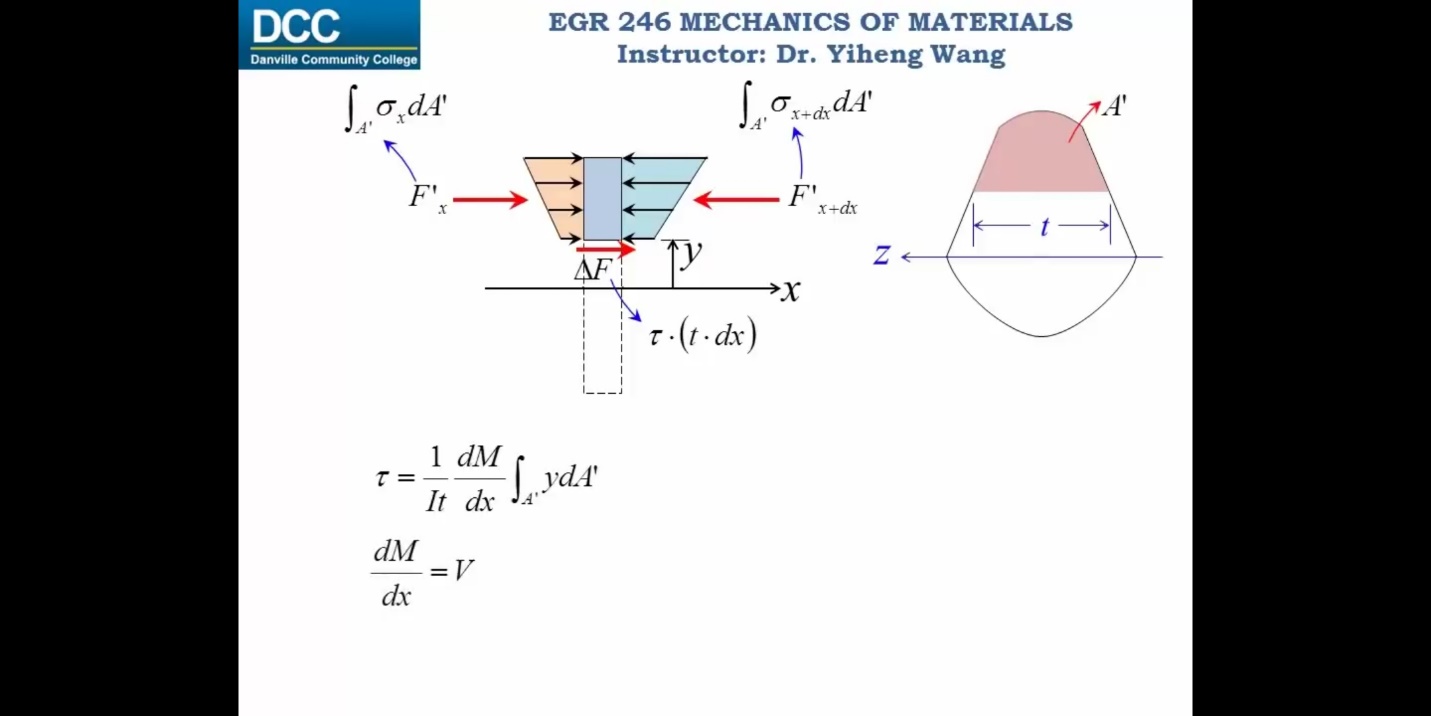 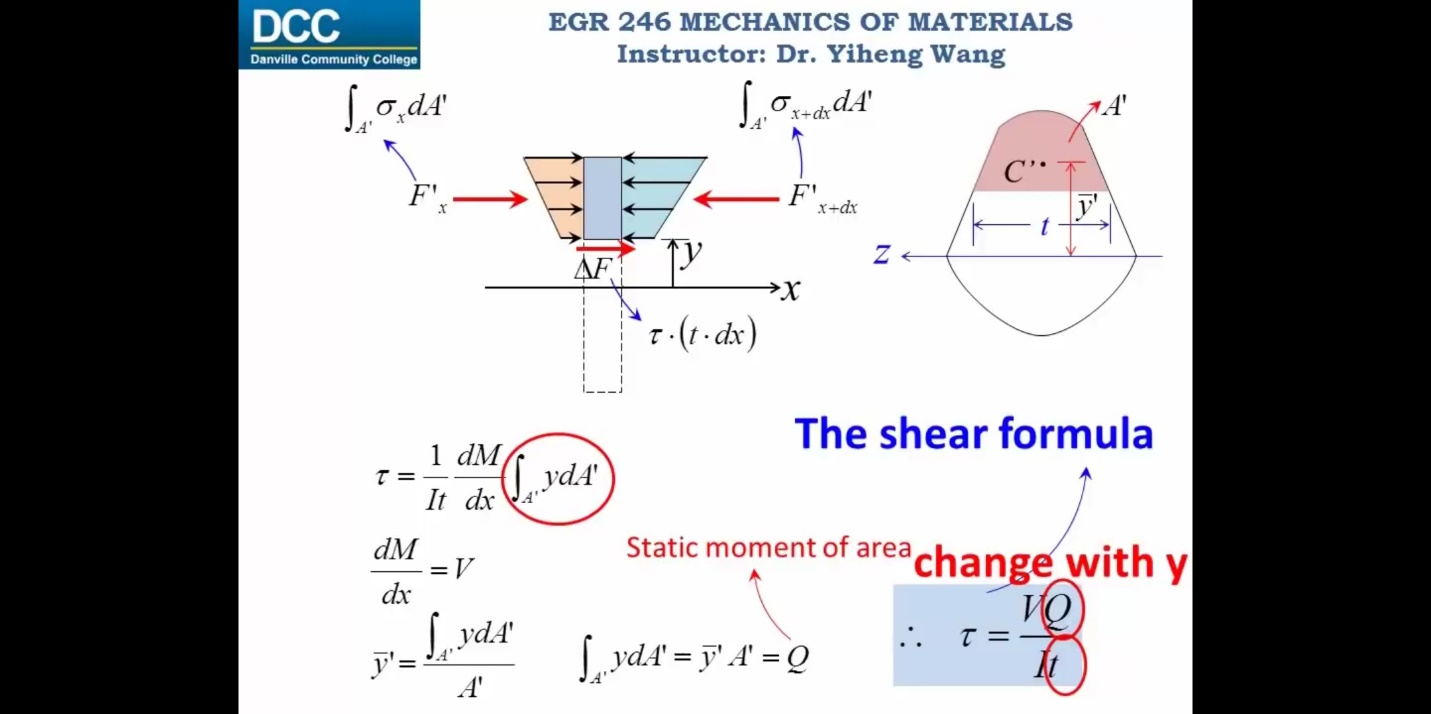 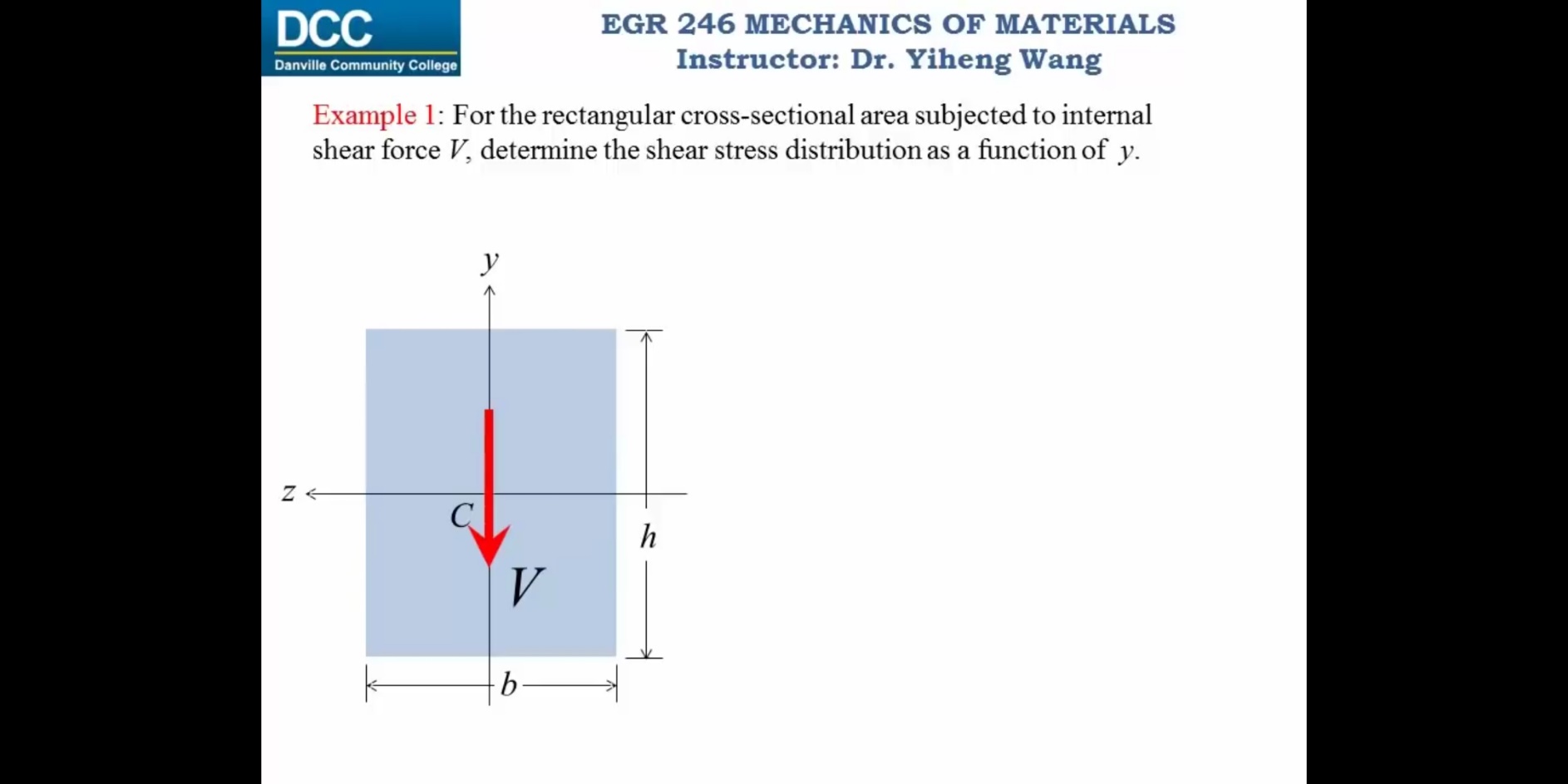 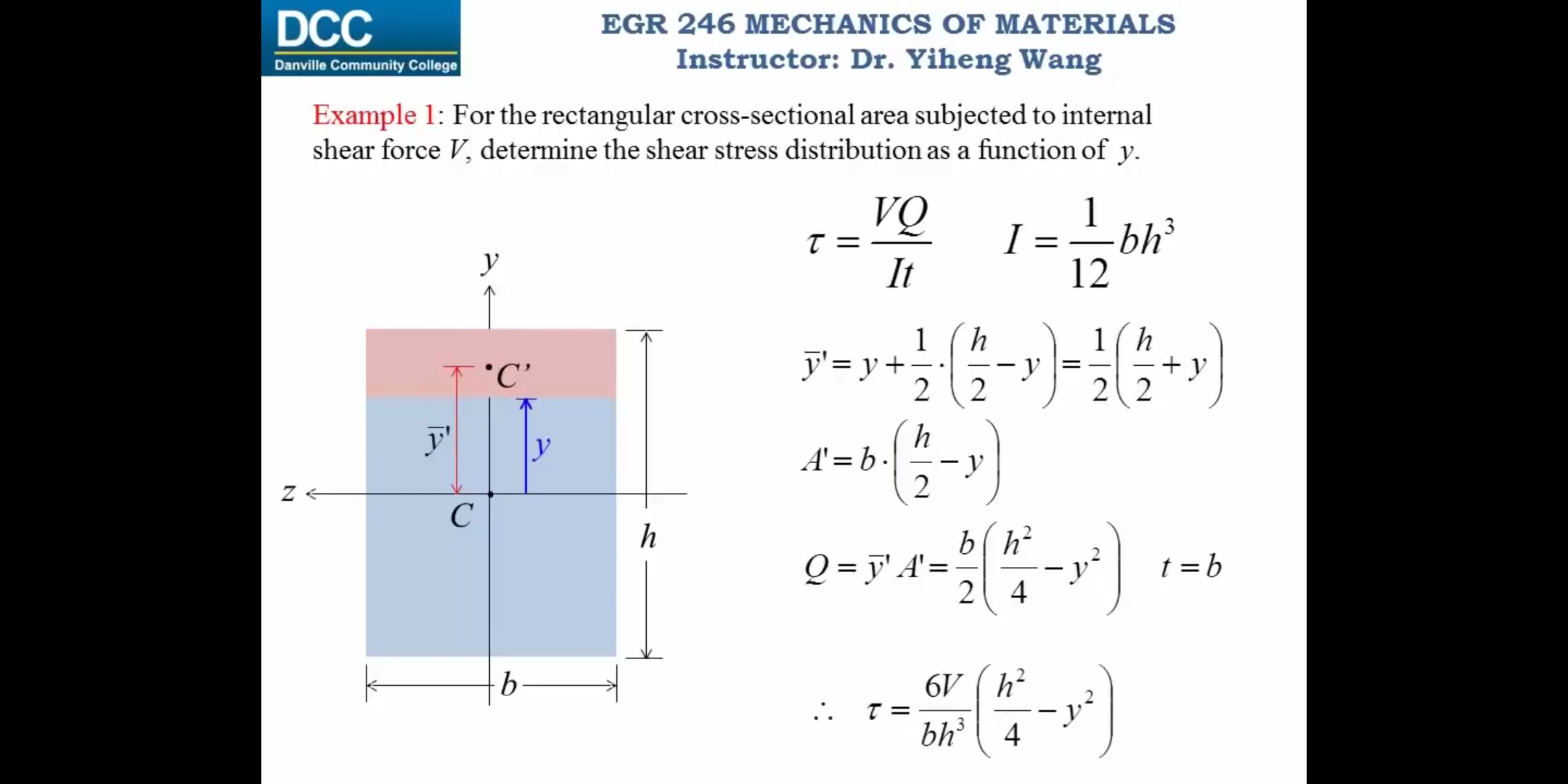 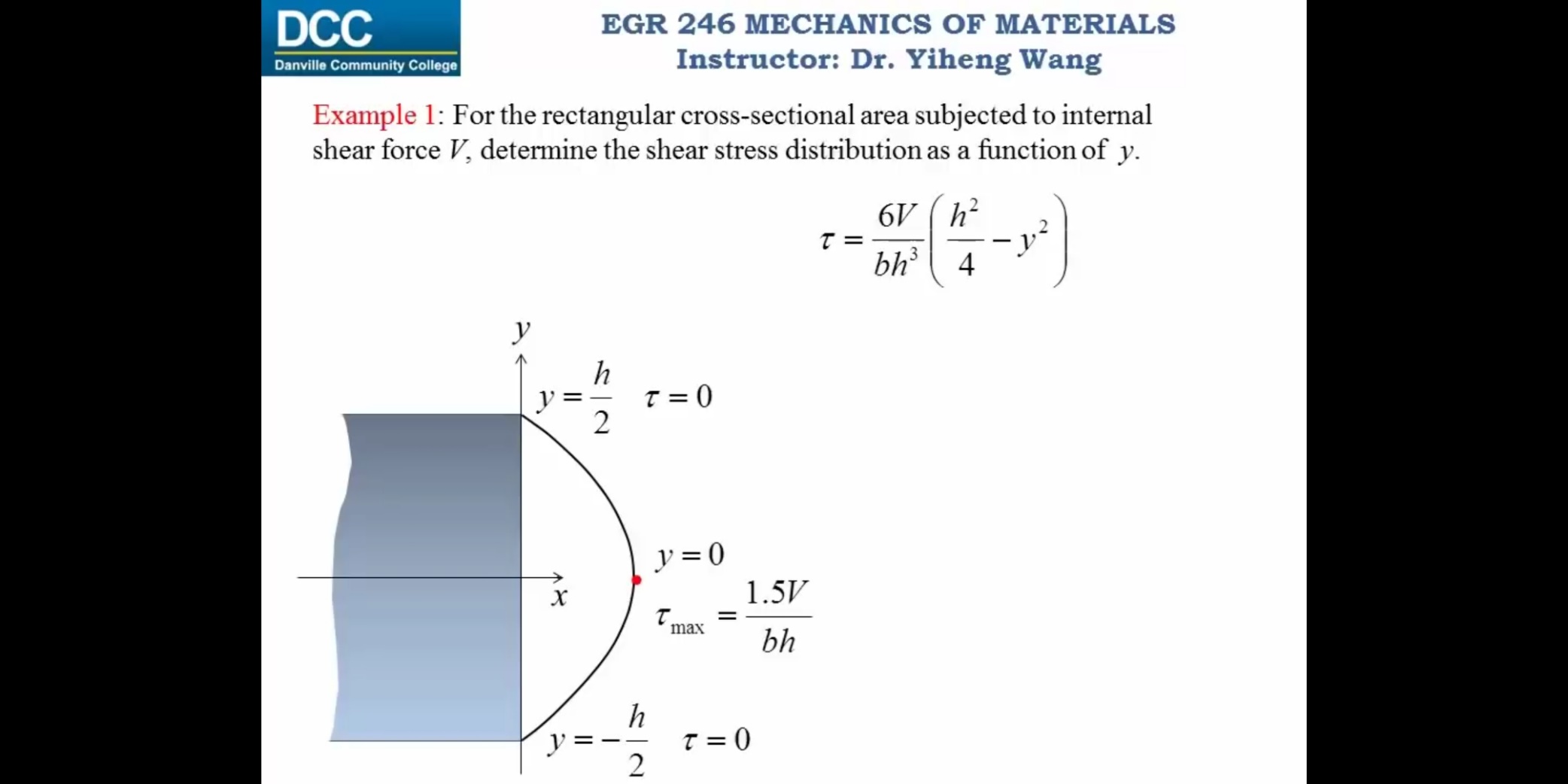 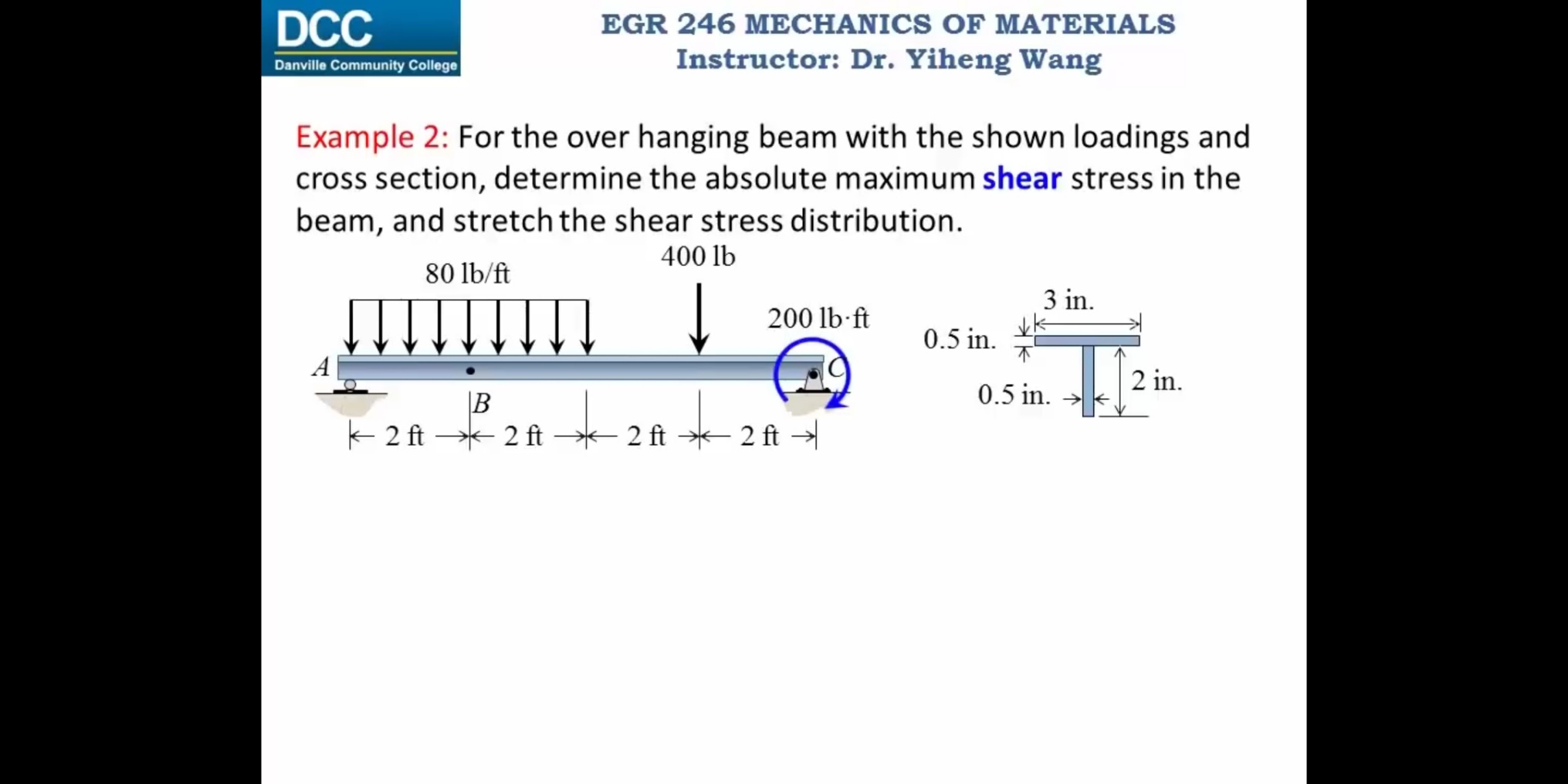 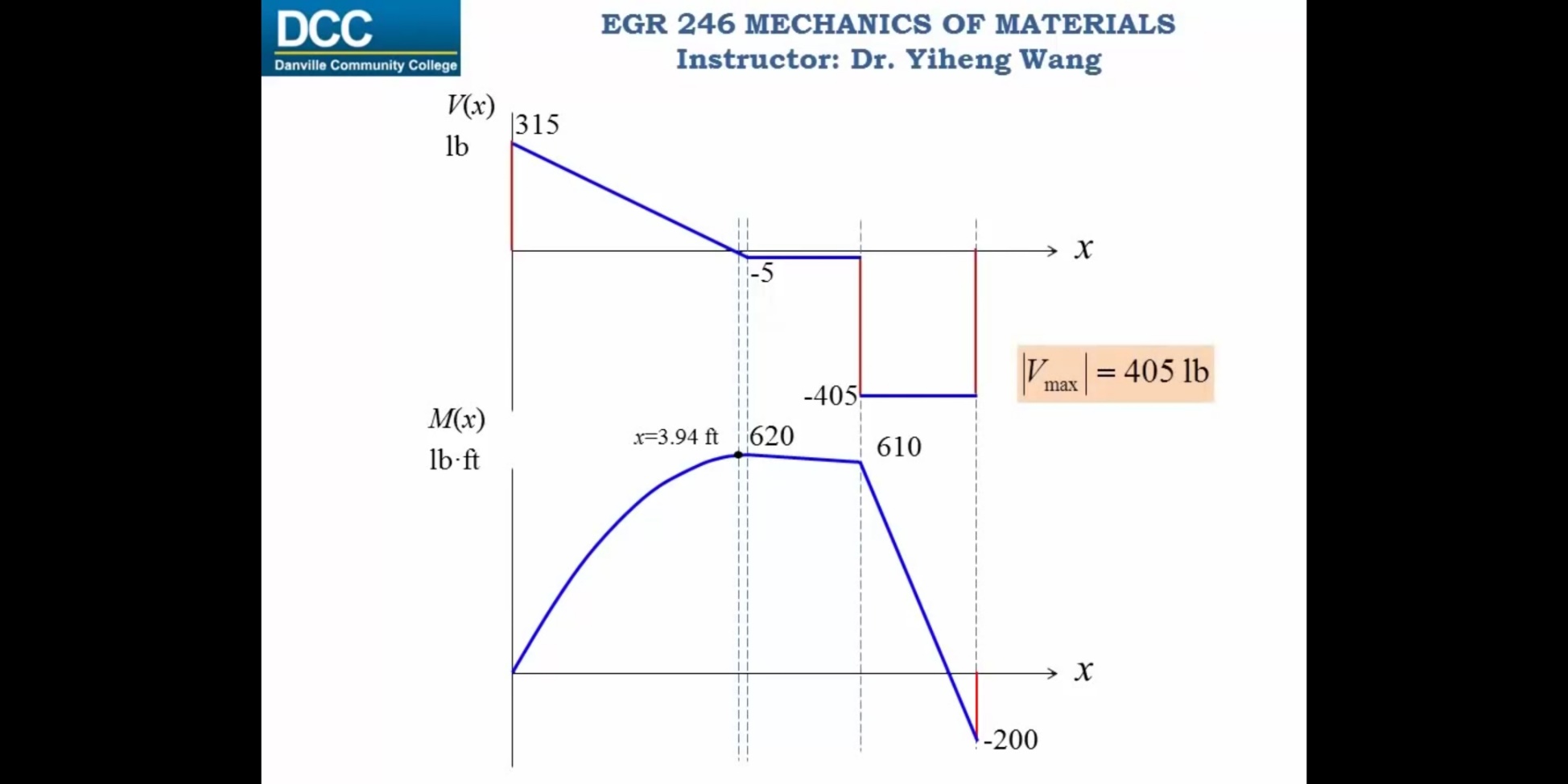 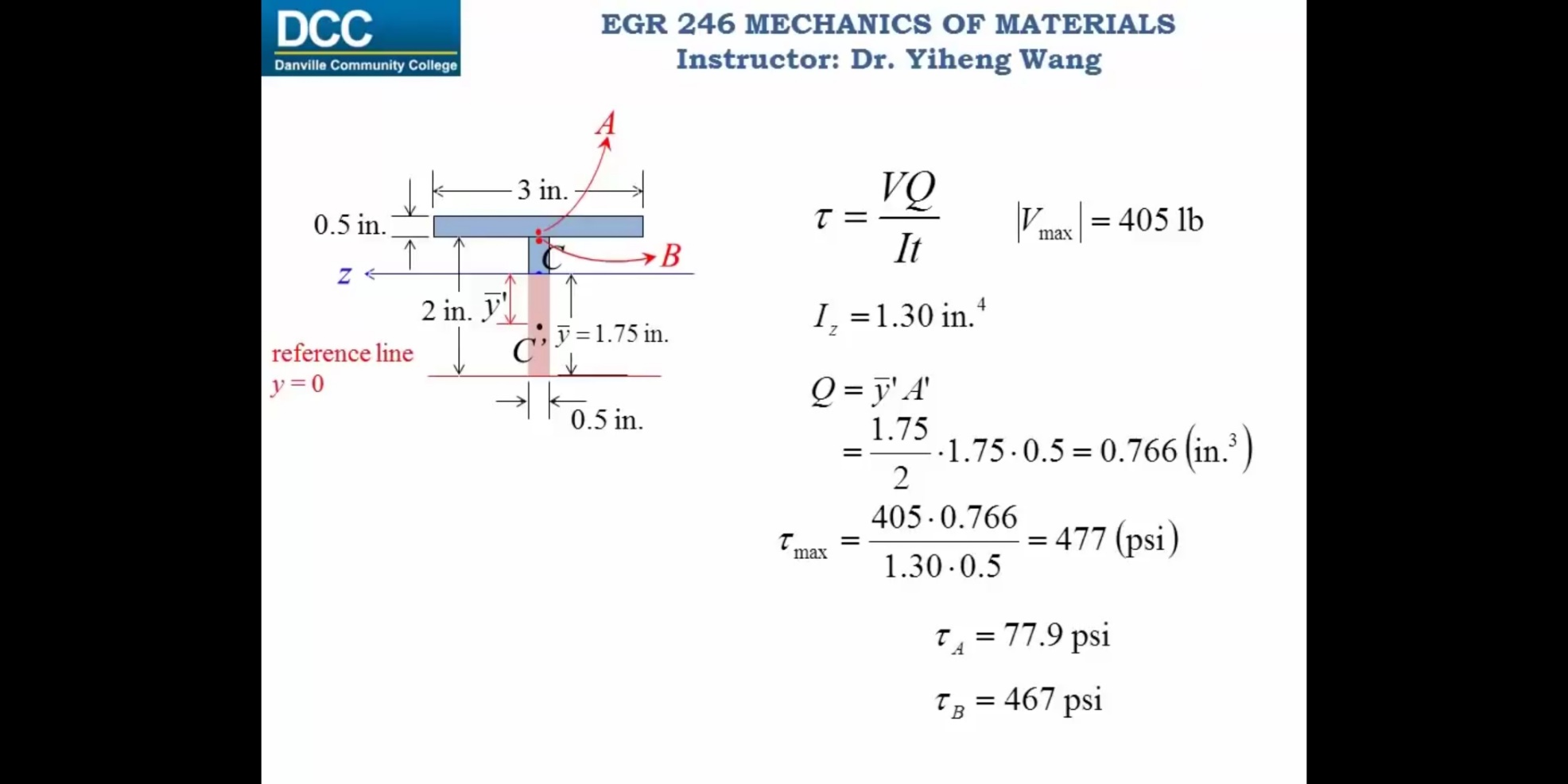 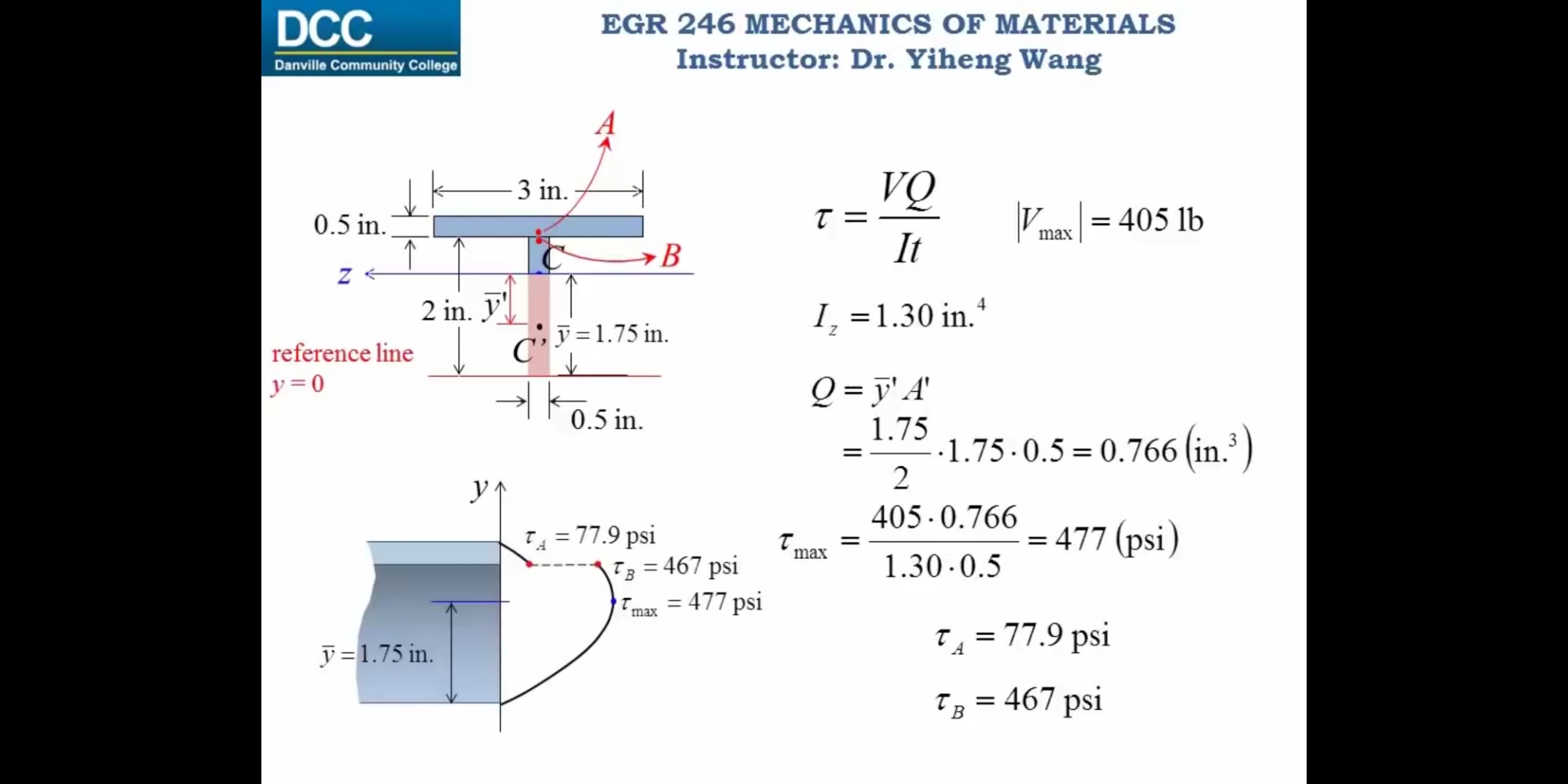 